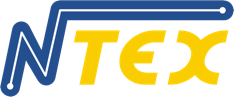 SKADEMELDINGSSKJEMA SKADEMELDINGSSKJEMA SKADEMELDINGSSKJEMA SKADEMELDINGSSKJEMA SKADEMELDINGSSKJEMA SKADEMELDINGSSKJEMA Fylles ut ved skade på gods, reklamasjonene behandles ihht. gjeldende regler, Lov om vegfraktavtaler NSAB 2015. Fylles ut ved skade på gods, reklamasjonene behandles ihht. gjeldende regler, Lov om vegfraktavtaler NSAB 2015. Fylles ut ved skade på gods, reklamasjonene behandles ihht. gjeldende regler, Lov om vegfraktavtaler NSAB 2015. Fylles ut ved skade på gods, reklamasjonene behandles ihht. gjeldende regler, Lov om vegfraktavtaler NSAB 2015. Fylles ut ved skade på gods, reklamasjonene behandles ihht. gjeldende regler, Lov om vegfraktavtaler NSAB 2015. Fylles ut ved skade på gods, reklamasjonene behandles ihht. gjeldende regler, Lov om vegfraktavtaler NSAB 2015. Fylles ut ved skade på gods, reklamasjonene behandles ihht. gjeldende regler, Lov om vegfraktavtaler NSAB 2015. Fylles ut ved skade på gods, reklamasjonene behandles ihht. gjeldende regler, Lov om vegfraktavtaler NSAB 2015. Fylles ut ved skade på gods, reklamasjonene behandles ihht. gjeldende regler, Lov om vegfraktavtaler NSAB 2015. Fylles ut ved skade på gods, reklamasjonene behandles ihht. gjeldende regler, Lov om vegfraktavtaler NSAB 2015. Fylles ut ved skade på gods, reklamasjonene behandles ihht. gjeldende regler, Lov om vegfraktavtaler NSAB 2015. Fylles ut ved skade på gods, reklamasjonene behandles ihht. gjeldende regler, Lov om vegfraktavtaler NSAB 2015. Fylles ut ved skade på gods, reklamasjonene behandles ihht. gjeldende regler, Lov om vegfraktavtaler NSAB 2015. Fylles ut ved skade på gods, reklamasjonene behandles ihht. gjeldende regler, Lov om vegfraktavtaler NSAB 2015. Fylles ut ved skade på gods, reklamasjonene behandles ihht. gjeldende regler, Lov om vegfraktavtaler NSAB 2015. Fylles ut ved skade på gods, reklamasjonene behandles ihht. gjeldende regler, Lov om vegfraktavtaler NSAB 2015. Fylles ut ved skade på gods, reklamasjonene behandles ihht. gjeldende regler, Lov om vegfraktavtaler NSAB 2015. Fylles ut ved skade på gods, reklamasjonene behandles ihht. gjeldende regler, Lov om vegfraktavtaler NSAB 2015. Fylles ut ved skade på gods, reklamasjonene behandles ihht. gjeldende regler, Lov om vegfraktavtaler NSAB 2015. Fylles ut ved skade på gods, reklamasjonene behandles ihht. gjeldende regler, Lov om vegfraktavtaler NSAB 2015. Fylles ut ved skade på gods, reklamasjonene behandles ihht. gjeldende regler, Lov om vegfraktavtaler NSAB 2015. Fylles ut ved skade på gods, reklamasjonene behandles ihht. gjeldende regler, Lov om vegfraktavtaler NSAB 2015. Fylles ut ved skade på gods, reklamasjonene behandles ihht. gjeldende regler, Lov om vegfraktavtaler NSAB 2015. Fylles ut ved skade på gods, reklamasjonene behandles ihht. gjeldende regler, Lov om vegfraktavtaler NSAB 2015. Fraktbrevnummer og bookingnummer:Fraktbrevnummer og bookingnummer:Fraktbrevnummer og bookingnummer:Fraktbrevnummer og bookingnummer:Skadedato:Skadedato:Skadedato:Skadedato:Skadedato:Skadedato:Avsender:Mottager:Mottager:Stedet der godset kan besiktigesStedet der godset kan besiktigesStedet der godset kan besiktigesEr det tegnet egen transportforsikring for godset:Er det tegnet egen transportforsikring for godset:Er det tegnet egen transportforsikring for godset:Er det tegnet egen transportforsikring for godset:Er det tegnet egen transportforsikring for godset:Er det tegnet egen transportforsikring for godset:Er det tegnet egen transportforsikring for godset:Er det tegnet egen transportforsikring for godset:Er det tegnet egen transportforsikring for godset:Er det tegnet egen transportforsikring for godset:Er det tegnet egen transportforsikring for godset:Er det tegnet egen transportforsikring for godset:Er det tegnet egen transportforsikring for godset:Er det tegnet egen transportforsikring for godset:Er det tegnet egen transportforsikring for godset:Er det tegnet egen transportforsikring for godset:Er det tegnet egen transportforsikring for godset:Er det tegnet egen transportforsikring for godset:Er det tegnet egen transportforsikring for godset:Ja i forsikringsselskap:Ja i forsikringsselskap:Ja i forsikringsselskap:Ja i forsikringsselskap:Ja i forsikringsselskap:Ja i forsikringsselskap:Ja i forsikringsselskap:Ja i forsikringsselskap:Ja i forsikringsselskap:Ja i forsikringsselskap:Ja i forsikringsselskap:Ja i forsikringsselskap:Ja i forsikringsselskap:Ja i forsikringsselskap:Ja i forsikringsselskap:Ja i forsikringsselskap:Nei:Nei:Nei:Godsbeskrivelse, godsmerking, antall kolli, vareslag og vekt:Godsbeskrivelse, godsmerking, antall kolli, vareslag og vekt:Godsbeskrivelse, godsmerking, antall kolli, vareslag og vekt:Godsbeskrivelse, godsmerking, antall kolli, vareslag og vekt:Godsbeskrivelse, godsmerking, antall kolli, vareslag og vekt:Godsbeskrivelse, godsmerking, antall kolli, vareslag og vekt:Godsbeskrivelse, godsmerking, antall kolli, vareslag og vekt:Var skaden synlig ved ankomst?Var skaden synlig ved ankomst?Var skaden synlig ved ankomst?Ja NeiEr notering om skade gjort på Fraktbrevet?Er notering om skade gjort på Fraktbrevet?Er notering om skade gjort på Fraktbrevet?Er notering om skade gjort på Fraktbrevet?Er notering om skade gjort på Fraktbrevet?JaJaJaJaJaNeiNeiNeiBeskriv skaden:Beskriv skaden:Beskriv skaden:Type av emballasje:Type av emballasje:Type av emballasje:Bruttovekt av det som er skadet:Bruttovekt av det som er skadet:Bruttovekt av det som er skadet:Bruttovekt av det som er skadet:Bruttovekt av det som er skadet:Bruttovekt av det som er skadet:Bruttovekt av det som er skadet:Bruttovekt av det som er skadet:Bruttovekt av det som er skadet:Bruttovekt av det som er skadet:Bruttovekt av det som er skadet:Bruttovekt av det som er skadet:Bruttovekt av det som er skadet:Bruttovekt av det som er skadet:Bruttovekt av det som er skadet:Bruttovekt av det som er skadet:Bruttovekt av det som er skadet:Bruttovekt av det som er skadet:Bruttovekt av det som er skadet:Vær oppmerksom på at kompensasjonskravet alltid må valideres:Vær oppmerksom på at kompensasjonskravet alltid må valideres:Vær oppmerksom på at kompensasjonskravet alltid må valideres:Vær oppmerksom på at kompensasjonskravet alltid må valideres:Vær oppmerksom på at kompensasjonskravet alltid må valideres:Vær oppmerksom på at kompensasjonskravet alltid må valideres:Vær oppmerksom på at kompensasjonskravet alltid må valideres:Vær oppmerksom på at kompensasjonskravet alltid må valideres:Vær oppmerksom på at kompensasjonskravet alltid må valideres:Vær oppmerksom på at kompensasjonskravet alltid må valideres:Vær oppmerksom på at kompensasjonskravet alltid må valideres:Beløp:Beløp:Valuta:Valuta:Valuta:Øvrig relevant info:Øvrig relevant info:Øvrig relevant info:Bekrefter att ovennevnte informasjon er korrekt.Bekrefter att ovennevnte informasjon er korrekt.Bekrefter att ovennevnte informasjon er korrekt.Bekrefter att ovennevnte informasjon er korrekt.Bekrefter att ovennevnte informasjon er korrekt.Bedrift:Kontaktperson:Kontaktperson:E-post + Telefon:E-post + Telefon:E-post + Telefon:Følgende dokumenter er vedlagt:Følgende dokumenter er vedlagt:Følgende dokumenter er vedlagt:Kopi på CMR eller annet fraktbrevKopi på CMR eller annet fraktbrevKopi på CMR eller annet fraktbrevReparasjonsfakturaReparasjonsfakturaReparasjonsfakturaReparasjonsfakturaReparasjonsfakturaReparasjonsfakturaReparasjonsfakturaReparasjonsfakturaBilder av skadenKorrespondanse i sakenKorrespondanse i sakenKorrespondanse i sakenKorrespondanse i sakenKorrespondanse i sakenKorrespondanse i sakenKorrespondanse i sakenKorrespondanse i sakenSkaderapportAnnen relevant dokumentasjonAnnen relevant dokumentasjonAnnen relevant dokumentasjonAnnen relevant dokumentasjonAnnen relevant dokumentasjonAnnen relevant dokumentasjonAnnen relevant dokumentasjonAnnen relevant dokumentasjonHandelsfakturaHusk å alltid lagre varene slik at skaden ikke kan forverres. En mulig inspeksjon av vareneHusk å alltid lagre varene slik at skaden ikke kan forverres. En mulig inspeksjon av vareneHusk å alltid lagre varene slik at skaden ikke kan forverres. En mulig inspeksjon av vareneHusk å alltid lagre varene slik at skaden ikke kan forverres. En mulig inspeksjon av vareneHusk å alltid lagre varene slik at skaden ikke kan forverres. En mulig inspeksjon av vareneHusk å alltid lagre varene slik at skaden ikke kan forverres. En mulig inspeksjon av vareneHusk å alltid lagre varene slik at skaden ikke kan forverres. En mulig inspeksjon av vareneHusk å alltid lagre varene slik at skaden ikke kan forverres. En mulig inspeksjon av vareneHusk å alltid lagre varene slik at skaden ikke kan forverres. En mulig inspeksjon av vareneHusk å alltid lagre varene slik at skaden ikke kan forverres. En mulig inspeksjon av vareneHusk å alltid lagre varene slik at skaden ikke kan forverres. En mulig inspeksjon av vareneHusk å alltid lagre varene slik at skaden ikke kan forverres. En mulig inspeksjon av vareneHusk å alltid lagre varene slik at skaden ikke kan forverres. En mulig inspeksjon av vareneHusk å alltid lagre varene slik at skaden ikke kan forverres. En mulig inspeksjon av vareneHusk å alltid lagre varene slik at skaden ikke kan forverres. En mulig inspeksjon av vareneHusk å alltid lagre varene slik at skaden ikke kan forverres. En mulig inspeksjon av vareneHusk å alltid lagre varene slik at skaden ikke kan forverres. En mulig inspeksjon av vareneHusk å alltid lagre varene slik at skaden ikke kan forverres. En mulig inspeksjon av vareneHusk å alltid lagre varene slik at skaden ikke kan forverres. En mulig inspeksjon av vareneHusk å alltid lagre varene slik at skaden ikke kan forverres. En mulig inspeksjon av vareneHusk å alltid lagre varene slik at skaden ikke kan forverres. En mulig inspeksjon av vareneHusk å alltid lagre varene slik at skaden ikke kan forverres. En mulig inspeksjon av vareneHusk å alltid lagre varene slik at skaden ikke kan forverres. En mulig inspeksjon av vareneHusk å alltid lagre varene slik at skaden ikke kan forverres. En mulig inspeksjon av varenekan bli forespurt.kan bli forespurt.kan bli forespurt.Om kravet ikke er mottatt innen tolv måneder etter at skaden har skjedd, anser vi reklamasjonen Om kravet ikke er mottatt innen tolv måneder etter at skaden har skjedd, anser vi reklamasjonen Om kravet ikke er mottatt innen tolv måneder etter at skaden har skjedd, anser vi reklamasjonen Om kravet ikke er mottatt innen tolv måneder etter at skaden har skjedd, anser vi reklamasjonen Om kravet ikke er mottatt innen tolv måneder etter at skaden har skjedd, anser vi reklamasjonen Om kravet ikke er mottatt innen tolv måneder etter at skaden har skjedd, anser vi reklamasjonen Om kravet ikke er mottatt innen tolv måneder etter at skaden har skjedd, anser vi reklamasjonen Om kravet ikke er mottatt innen tolv måneder etter at skaden har skjedd, anser vi reklamasjonen Om kravet ikke er mottatt innen tolv måneder etter at skaden har skjedd, anser vi reklamasjonen Om kravet ikke er mottatt innen tolv måneder etter at skaden har skjedd, anser vi reklamasjonen Om kravet ikke er mottatt innen tolv måneder etter at skaden har skjedd, anser vi reklamasjonen Om kravet ikke er mottatt innen tolv måneder etter at skaden har skjedd, anser vi reklamasjonen Om kravet ikke er mottatt innen tolv måneder etter at skaden har skjedd, anser vi reklamasjonen Om kravet ikke er mottatt innen tolv måneder etter at skaden har skjedd, anser vi reklamasjonen Om kravet ikke er mottatt innen tolv måneder etter at skaden har skjedd, anser vi reklamasjonen Om kravet ikke er mottatt innen tolv måneder etter at skaden har skjedd, anser vi reklamasjonen Om kravet ikke er mottatt innen tolv måneder etter at skaden har skjedd, anser vi reklamasjonen Om kravet ikke er mottatt innen tolv måneder etter at skaden har skjedd, anser vi reklamasjonen Om kravet ikke er mottatt innen tolv måneder etter at skaden har skjedd, anser vi reklamasjonen Om kravet ikke er mottatt innen tolv måneder etter at skaden har skjedd, anser vi reklamasjonen Om kravet ikke er mottatt innen tolv måneder etter at skaden har skjedd, anser vi reklamasjonen Om kravet ikke er mottatt innen tolv måneder etter at skaden har skjedd, anser vi reklamasjonen Om kravet ikke er mottatt innen tolv måneder etter at skaden har skjedd, anser vi reklamasjonen Om kravet ikke er mottatt innen tolv måneder etter at skaden har skjedd, anser vi reklamasjonen som avsluttet.som avsluttet.som avsluttet.Sendes til: Sendes til: e-post: claims@ntex.comclaims@ntex.comclaims@ntex.comclaims@ntex.comNTEX AS, Att: Reklamasjonsavdelingen, Toveien 21, 1540 VestbyNTEX AS, Att: Reklamasjonsavdelingen, Toveien 21, 1540 VestbyNTEX AS, Att: Reklamasjonsavdelingen, Toveien 21, 1540 VestbyNTEX AS, Att: Reklamasjonsavdelingen, Toveien 21, 1540 VestbyNTEX AS, Att: Reklamasjonsavdelingen, Toveien 21, 1540 VestbyNTEX AS, Att: Reklamasjonsavdelingen, Toveien 21, 1540 VestbyNTEX AS, Att: Reklamasjonsavdelingen, Toveien 21, 1540 VestbyNTEX AS, Att: Reklamasjonsavdelingen, Toveien 21, 1540 VestbyNTEX AS, Att: Reklamasjonsavdelingen, Toveien 21, 1540 VestbyNTEX AS, Att: Reklamasjonsavdelingen, Toveien 21, 1540 VestbyNTEX AS, Att: Reklamasjonsavdelingen, Toveien 21, 1540 VestbyNTEX AS, Att: Reklamasjonsavdelingen, Toveien 21, 1540 VestbyNTEX AS, Att: Reklamasjonsavdelingen, Toveien 21, 1540 VestbyNTEX AS, Att: Reklamasjonsavdelingen, Toveien 21, 1540 VestbyNTEX AS, Att: Reklamasjonsavdelingen, Toveien 21, 1540 VestbyNTEX AS, Att: Reklamasjonsavdelingen, Toveien 21, 1540 VestbyNTEX AS, Att: Reklamasjonsavdelingen, Toveien 21, 1540 VestbyNTEX AS, Att: Reklamasjonsavdelingen, Toveien 21, 1540 VestbyNTEX AS, Att: Reklamasjonsavdelingen, Toveien 21, 1540 VestbyNTEX AS, Att: Reklamasjonsavdelingen, Toveien 21, 1540 VestbyNTEX AS, Att: Reklamasjonsavdelingen, Toveien 21, 1540 VestbyNTEX AS, Att: Reklamasjonsavdelingen, Toveien 21, 1540 VestbyTel: +47 64 97 41 00Tel: +47 64 97 41 00Orgnr: 897 015 242Orgnr: 897 015 242Orgnr: 897 015 242Orgnr: 897 015 242Orgnr: 897 015 242Orgnr: 897 015 242Orgnr: 897 015 242Orgnr: 897 015 242Orgnr: 897 015 242Orgnr: 897 015 242Orgnr: 897 015 242Orgnr: 897 015 242Orgnr: 897 015 242Orgnr: 897 015 242Orgnr: 897 015 242Orgnr: 897 015 242